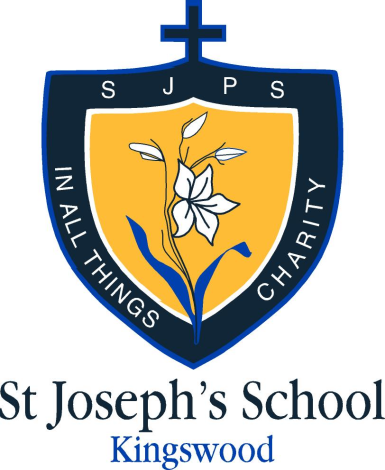 St Joseph’s KingswoodPhone: 8271 6553Oval address:Under 7 (Red)		 Mitcham Primary School (Hillview Rd Kingswood)Under 8 (White)		Mitcham Primary School (Hillview Rd Kingswood)Under 9 (Red)		Mitcham Primary School (Hillview Rd Kingswood)Under 10 (Green)		Mitcham Primary School (Hillview Rd Kingswood)Game times:Under 7 (Red)	- 	10.30am Kick – North Pitch (smaller pitch)Under 8 (White) – 		11.30am Kick-off – North Pitch (smaller pitch)Under 9 (Red)		-9.30am Kick off -South Pitch (bigger pitch)U10 (Green) - 		10.30am Kick-off – South Pitch (bigger pitch)Coordinator:			Steven De Giovanniello			0403 531 021			E mail: sdegiovanniello@stjk.catholic.edu.auPlaying Strips:	Sky Blue tops			Navy Blue shorts			Navy Blue Socks